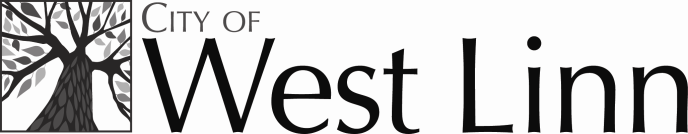 22500 Salamo RoadWest Linn, Oregon 97068http://westlinnoregon.govUTILITY ADVISORY BOARD MEETINGCANCELLATION NOTICETuesday, August 13, 20136:00 p.m. – Meeting - Council ChambersMEETING CANCELLEDFOR AUGUST 13, 2013